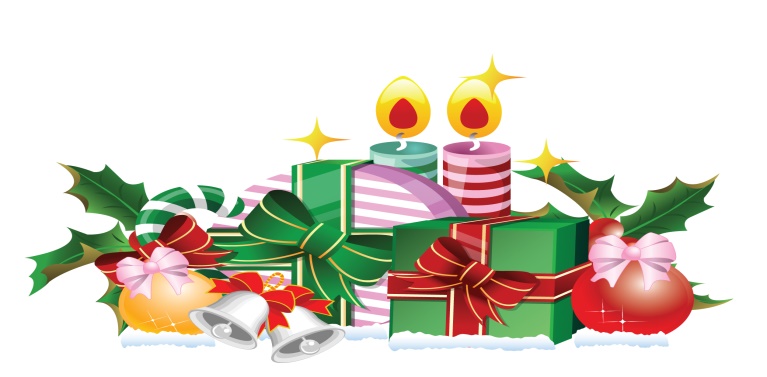 Положениео проведении конкурса  новогодних поделок исемейного творчества«Мастерская Дедушки Мороза»в детском саду «Лесовичок»Общие положения1.1.	 Настоящее положение в рамках реализации задач годового плана работы по взаимодействию дошкольного учреждения с семьёй, определяет порядок организации и проведения семейного творческого конкурса «Мастерская Деда Мороза», его организационно-методическое обеспечение, порядок  участия в семейном творческом конкурсе «Мастерская Деда Мороза» и определения победителей.1.2. Организатором конкурса «Мастерская Дедушки Мороза» на новогоднюю тему среди семей является детский сад «Ладушки» с.Верхняя Тойма.1.3. Для организации проведения семейного творческого конкурса «Мастерская Деда Мороза» и подведения итогов создается жюри.Цели и задачи конкурса2.1. Развитие художественного вкуса, фантазии, инициативы, реализациитворческих возможностей всех субъектов образовательного процесса: детей и родителей, педагогов.2.2. Формировать общность интересов воспитанников и их семей в творческой деятельности.2.3. Выявлять и поддерживать семьи, активно участвующие в жизни детского сада.Участники конкурса3.1.В конкурсе принимают участие семьи воспитанников детского сада.Порядок проведения конкурса4.1. Конкурс проводится в два этапа:       I этап – основной — с 6 по 26 декабря 2016 г.      II этап – подведение итогов — 27 декабря.Сроки и порядок проведения конкурса5.1. Конкурс проводится с 6 по 26 декабря 2016 г. Для участия в конкурсе необходимо предоставить работы до 26 декабря 2016 г. воспитателю группы.5.2. На конкурс могут быть представлены работы по следующим номинациям:«Новогодняя ёлка»;«Символ года»;«Праздничная новогодняя открытка»;«Новогодний персонаж».Требования к оформлению работ6.1. Работы должны соответствовать теме конкурса. Материалы для изготовления должны быть безопасны для здоровья детей.6.2.Принимаются как индивидуальные, так и групповые, в т.ч. - семейные работы.6.3. Работы принимаются на конкурс в любой технике исполнения.К работе должна быть приложена информация об авторе: номинация, фамилия, имя автора, возраст, группа.Жюри оценивает работы по следующим критериям:Степень участия ребенка и семьи.Техническое мастерство исполнения работы.Соответствие тематике.Оригинальность композиционного решения работы.Нетрадиционность используемых материалов.Итоги конкурса7.1. Жюри конкурса творческих работ определяет победителей в каждой номинации (1-3 места) по возрастным категориям (младший и старший возраст)7.2. Победители награждаются грамотами и памятными сувенирами, участники - сертификатами.7.3. Итоги Конкурса  будут озвучены на новогоднем утреннике 29 декабря.Жюри конкурсаЗолина Г.В.-заведующая ОП «Тимошинская школа»Ануфриева Л.В.-библиотекарь Тимошинской сельской библиотекиШаньгина О.В.- учитель русского языка и литературы Тимошинской школы.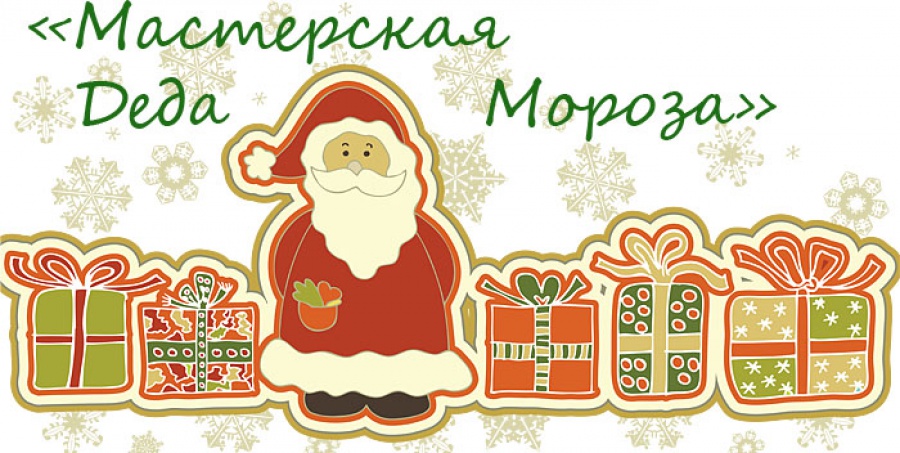 